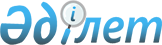 Сырдария ауданы бойынша жалпыға ортақ пайдаланылатын аудандық маңызы бар автомобиль жолдарының тізбесін, атаулары мен индекстерін бекіту туралыҚызылорда облысы Сырдария ауданы әкімдігінің 2022 жылғы 28 желтоқсандағы № 355 қаулысы. Қазақстан Республикасының Әділет министрлігінде 2022 жылғы 29 желтоқсанда № 31454 болып тіркелді
      "Автомобиль жолдары туралы" Қазақстан Республикасы Заңының 3-бабының 7-тармағына және 6-бабының 2-тармағына сәйкес, Сырдария ауданының әкімдігі ҚАУЛЫ ЕТЕДІ:
      1. Сырдария ауданы бойынша жалпыға ортақ пайдаланылатын аудандық маңызы бар автомобиль жолдарының тізбесі, атаулары мен индекстерi осы қаулының қосымшасына сәйкес бекітілсін.
      2. Осы қаулының орындалуын бақылау Сырдария ауданы әкімінің жетекшілік ететін орынбасарына жүктелсін.
      3. Осы қаулы оның алғашқы ресми жарияланған күнінен кейін күнтізбелік он күн өткен соң қолданысқа енгізіледі. Сырдария ауданы бойынша жалпыға ортақ пайдаланылатын аудандық маңызы бар автомобиль жолдарының тізбесі, атаулары мен индекстерi
					© 2012. Қазақстан Республикасы Әділет министрлігінің «Қазақстан Республикасының Заңнама және құқықтық ақпарат институты» ШЖҚ РМК
				
      Сырдария ауданы әкімінің міндетін атқарушы

Д. Байдушев

      "КЕЛІСІЛДІ""Қызылорда облысыныңжолаушылар көлігі жәнеавтомобиль жолдарыбасқармасы" мемлекеттікмекемесі
Сырдария ауданы әкімдігінің
2022 жылғы 28 желтоқсандағы
№ 355 қаулысына қосымша
№
Автомобиль жолдарының индексі 
Автомобиль жолдарының атауы
Жалпы ұзындығы, шақырым
1
KND-1
Самара-Шымкент-Жаңадария
25
2
KND-2
Самара-Шымкент-Нағи Ілиясов
2,5
3
KND-3
Іңкәрдария ауылына кіре беріс жол
7
4
KND-4
Асқар Тоқмағанбетов ауылына кіре беріс жол
6,5
5
KND-5
Сәкен Сейфуллин ауылына кіре беріс жол
3
6
KND-6
Бесарық ауылына кіре беріс жол
6
7
KND-7
Қызылорда-Жалағаш-Тереңөзек
4,5
8
KND-8
Қызылорда-Аэропорт-Қоғалыкөл-Шіркейлі
46
9
KND-9
Самара-Шымкент-Ақжарма
7,2
Барлығы
Барлығы
Барлығы
107,7